Publicado en España el 14/11/2016 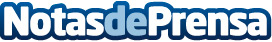 Al ritmo nupcial de los diseños de Made in MeSuenan campanas de boda y la mente de cualquier mujer vuela rauda y veloz intentando definir a la perfección cada detalle: el vestido, el peinado, las joyas y los zapatos… ese complemento con el que tanto cuesta dar a la hora de combinar un look. Tanto si se es novia, como invitada, con Made in Me se diseñará el modelo que realmente se quiere, cómodo, con los mejores materiales y  fabricados por maestros zapateros españolesDatos de contacto:Globe ComunicaciónNota de prensa publicada en: https://www.notasdeprensa.es/al-ritmo-nupcial-de-los-disenos-de-made-in-me Categorias: Fotografía Moda Celebraciones http://www.notasdeprensa.es